Puede continuar al dorso, o añadir otras páginas. No es necesario utilizar para ello este impreso, pero es aconsejable incluir en su escrito todos los datos que aquí se indicanLAS ALEGACIONES DEBEN PRESENTARSE SIEMPRE EN PAPEL, EN EL REGISTRO DEL AYUNTAMIENTO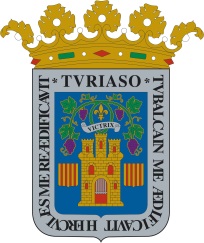 ALEGACIÓN A LA APROBACION INICIAL DEL PLAN GENERAL MUNICIPAL DE 
TARAZONA
SOMETIDO A INFORMACIÓN PÚBLICAALEGACIÓN A LA APROBACION INICIAL DEL PLAN GENERAL MUNICIPAL DE 
TARAZONA
SOMETIDO A INFORMACIÓN PÚBLICAALEGACIÓN A LA APROBACION INICIAL DEL PLAN GENERAL MUNICIPAL DE 
TARAZONA
SOMETIDO A INFORMACIÓN PÚBLICANúmero de orden 
(se pondrá en el 
Ayuntamiento)Datos de quien hace la consultaPor favor, escriba con letra clara los datos personales, de modo que se puedan utilizar para ponerse en contacto con Vd, si parece necesario aclarar alguna de las cuestiones que plantea en su alegaciónPor favor, escriba con letra clara los datos personales, de modo que se puedan utilizar para ponerse en contacto con Vd, si parece necesario aclarar alguna de las cuestiones que plantea en su alegaciónPor favor, escriba con letra clara los datos personales, de modo que se puedan utilizar para ponerse en contacto con Vd, si parece necesario aclarar alguna de las cuestiones que plantea en su alegaciónPor favor, escriba con letra clara los datos personales, de modo que se puedan utilizar para ponerse en contacto con Vd, si parece necesario aclarar alguna de las cuestiones que plantea en su alegaciónDatos de quien hace la consultaNombre y apellidosDatos de quien hace la consultaTeléfonoDatos de quien hace la consultaDirección de correo electrónico (mail)Lugar al que se refiere la consultaIndique en la línea que corresponda el documento (o documentos) que se han consultadoIndique en la línea que corresponda el documento (o documentos) que se han consultadoIndique en la línea que corresponda el documento (o documentos) que se han consultadoIndique en la línea que corresponda el documento (o documentos) que se han consultadoLugar al que se refiere la consultaNº de identificación del Plano o PlanosNº de identificación del Plano o PlanosLugar al que se refiere la consultaArtículo de la Normativa UrbanísticaArtículo de la Normativa UrbanísticaLugar al que se refiere la consultaNúmero de la parcela a la que se refiere la consultaNúmero de la parcela a la que se refiere la consultaLugar al que se refiere la consultaSi está en alguna de las áreas identificadas en el plano con una clave formada por las letras UE-, UU-, SR- o SE- seguida por alguna otra letra o número indique esa claveSi está en alguna de las áreas identificadas en el plano con una clave formada por las letras UE-, UU-, SR- o SE- seguida por alguna otra letra o número indique esa claveLa alegación deben expresar con claridad:Qué previsiones del Plan se considera que deben modificarse, y proponer cómo deberían modificarse.Los motivos y las razones por los que se considera que debe estimarse la alegación aceptando la propuesta que se formula.Si lo considera conveniente puede acompañar el escrito de algún plano o dibujo que recoja de un modo esquemático la modificación que proponeLa alegación deben expresar con claridad:Qué previsiones del Plan se considera que deben modificarse, y proponer cómo deberían modificarse.Los motivos y las razones por los que se considera que debe estimarse la alegación aceptando la propuesta que se formula.Si lo considera conveniente puede acompañar el escrito de algún plano o dibujo que recoja de un modo esquemático la modificación que proponeLa alegación deben expresar con claridad:Qué previsiones del Plan se considera que deben modificarse, y proponer cómo deberían modificarse.Los motivos y las razones por los que se considera que debe estimarse la alegación aceptando la propuesta que se formula.Si lo considera conveniente puede acompañar el escrito de algún plano o dibujo que recoja de un modo esquemático la modificación que proponeLa alegación deben expresar con claridad:Qué previsiones del Plan se considera que deben modificarse, y proponer cómo deberían modificarse.Los motivos y las razones por los que se considera que debe estimarse la alegación aceptando la propuesta que se formula.Si lo considera conveniente puede acompañar el escrito de algún plano o dibujo que recoja de un modo esquemático la modificación que proponeLa alegación deben expresar con claridad:Qué previsiones del Plan se considera que deben modificarse, y proponer cómo deberían modificarse.Los motivos y las razones por los que se considera que debe estimarse la alegación aceptando la propuesta que se formula.Si lo considera conveniente puede acompañar el escrito de algún plano o dibujo que recoja de un modo esquemático la modificación que proponeALEGACIÓN:ALEGACIÓN:ALEGACIÓN:ALEGACIÓN:ALEGACIÓN: